TiereigentümerName, Vorname: ……………………………………………………………………………………….Adresse: …………………………………………………………………………………………………Telefon: ……………………………………	E-Mail: ……………………………….......................Bei neuer Kontoverbindung bitte Einzahlungsschein beilegen.TierOhrmarke(n): ……………………………………………………………………………………………Geburtsdatum: …………………………	Abgangsdatum: ……………………………………..(bitte Altersbescheinigung beilegen)Abgangsgrund: ……………………………………………………………………………………………………………………………………………………………………………………………………………………………………………………………………………………………………………………Ort, Datum:					Unterschrift Tierhalter:………………………………………….	………………………………………………………..Behandlung durch den Tierarzt: ……………………………………………………………………..……………………………………………………………………………………………………………Ort, Datum: 					Unterschrift Tierarzt / Vertrauensperson: ………………………………………….	………………………………………………………..Einzusenden an die Geschäftsstelle:Viehversicherung Prättigau-Davos, Jann Ehrensperger, Promenade 126, 7260 Davos Dorf079 813 87 29, jann.ehrensperger@gmail.com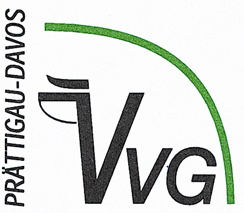 Schadenmeldung Kleinvieh□ Schafe□ Milchschafe□ Zuchtwidder□ Ziegen□ Milchziegen□ Ziegenböcke□ Eber / Zuchtsauen□ Mastschweine□ Alpschweine□ Damhirsche